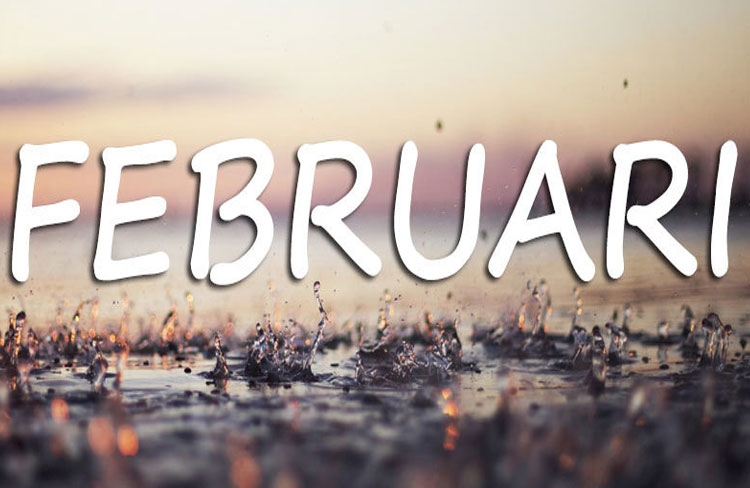 Medlemsinfo – februari 2018Styrelsearbetet rullar på och vi blickar redan fram emot kommande årsstämma. Datum för årsstämman är 24 april kl.1900. Markera gärna detta i kalendern redan nu. Vi vill påminna om att det i enlighet med trivselreglerna är möjligt för medlemmar att inkomma med motioner före februari månads utgång.Styrelsen arbetar just nu på med årsredovisning med allt vad därtill hör. Det gör vi förstås i samverkan med HSB. Ett annat omfattande arbete är sammanställningen av vatten/värmeförbrukningen för varje lägenhet. Detta kommer som alltid att regleras på aprilhyran.Vi har numera en mycket aktiv och engagerad trivselgrupp och vi ser med glädje att många av deras arrangemang är välbesökta. Men fler kan komma!!På tal om trivsel …. Vi vill uppmana alla att vara väl pålästa avseende trivselreglerna. Det förekommer lite för mycket nattliga störningar som hamrande, klamp i trappor, tappande av tunga saker, dån och dunsar. Här vill vi be om en bättring! Vi är alla en del av varandras trivsel och boende.Till sist …. snart kommer våren … och till våren kommer vi att göra förbättringsarbeten på lekplatserna. Susanne, Magnus, Emma, Jesper, Daniel, Moa, Magnus, Monica och Ulf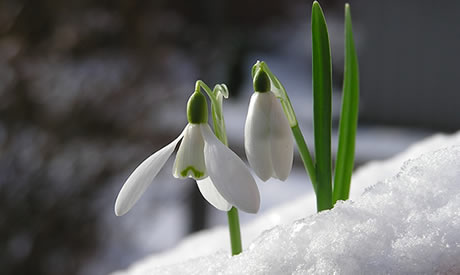 